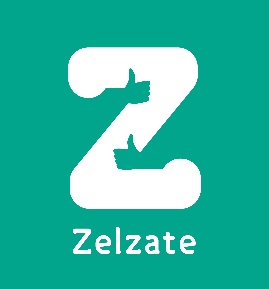 Ondergetekende,Naam:	……………………………………………………………………………………..Adres:	……………………………………………………………………………………..……………………………………………………………………………………… Tel:	……………………………………………………………………………………… GSM:	…………………………………………………………………………………….. Fax:	……………………………………………………………………………………… E-mail:         …………………………………………………………………………………….vraagt toelating tot tijdelijke inname van het openbaar domein/de openbare weg ter hoogte van: ……………………………………………………………………………………Kadastrale ligging (indien gekend):	……………………………………………Voor de periode van … / … / ……… (…… : …… uur) tot en met … / …/ …… (	uur)Om de volgende reden:……………………………………………………………………………………………………………………………………………………………………………………………………………………………………………………………………………………………………………………………………………………………………………………………………………………………………….. .De afmetingen van de inname zijn als volgt:………………………………………………………………………………………………………………………………………………………………………………Zelzate, ……………………………………	Handtekening aanvrager…………………………………………………